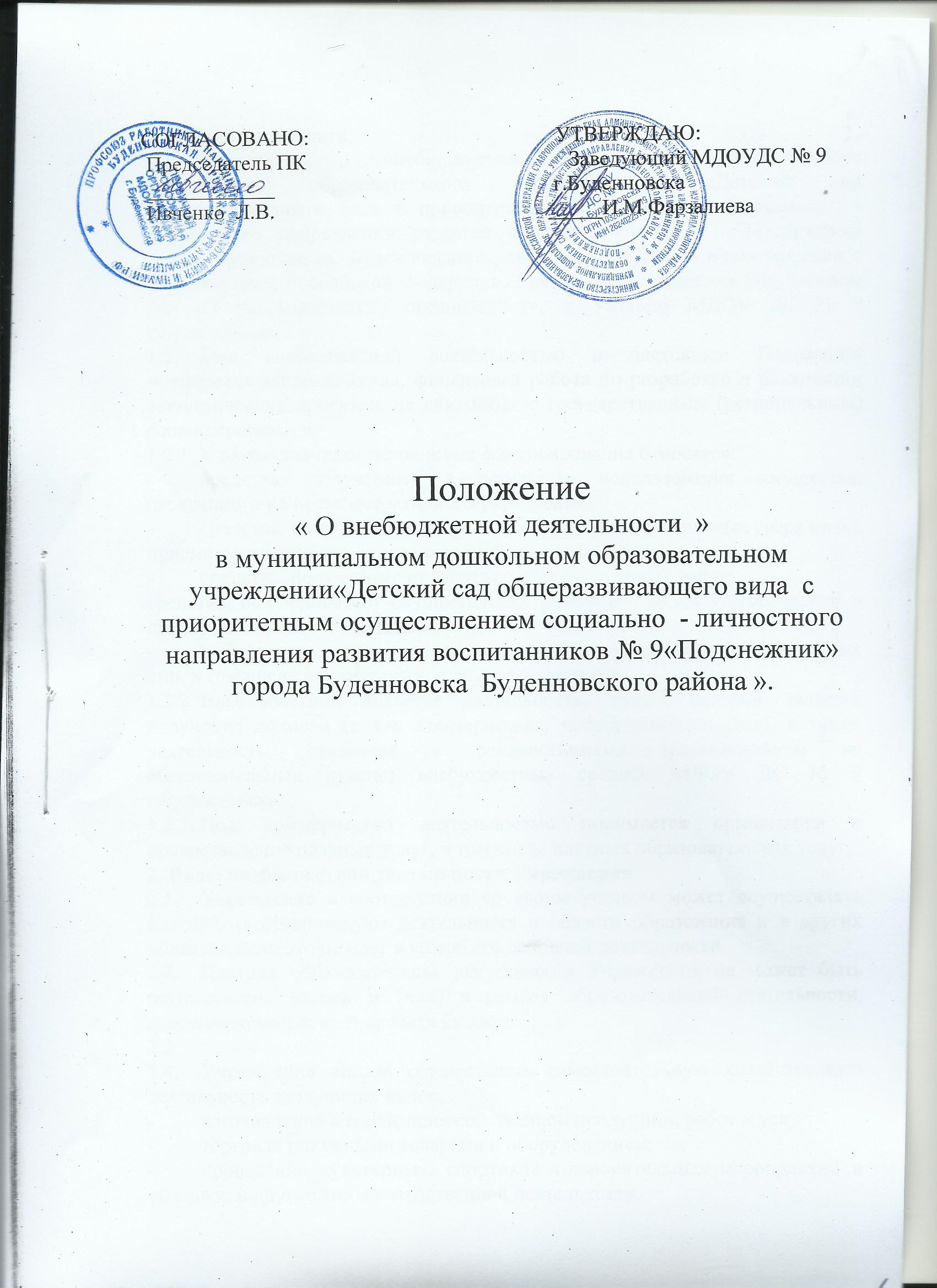 1. Общие положения1.1.	Положение о внебюджетной деятельности муниципального дошкольного образовательного учреждения  «Детский сад общеразвивающего вида с приоритетным осуществлением социально  - личностного направления развития воспитанников № 9 «Подснежник»  города Буденновска  Буденновского района » разработано в соответствии с Конституцией Российской Федерации, Гражданским кодексом РФ, Законом РФ «О некоммерческих организациях», и Уставом МДОУ ДС № 9 г.Буденновска .1.2.	Под внебюджетной деятельностью в настоящем Положении понимается экономическая, финансовая работа по разработке и реализации экономических проектов, не связанных с государственным (региональным) финансированием.1.2.1. К внебюджетным источникам финансирования относятся:-	средства, полученные в результате использования имущества, переданного на праве оперативного управления;-	средства, полученные за обучение обучающихся, принятых сверх плана приема на договорной основе с полной оплатой обучения;-	средства, полученные от платных образовательных услуг;средства, полученные от осуществления различных видов коммерческой и предпринимательской деятельности;-	добровольные пожертвования и взносы юридических и физических лиц, в том числе иностранных, и другие источники.1.2.2.	Внебюджетной является деятельность, целью которой является получение доходов (в т.ч. коммерческая, предпринимательская), а также деятельность, связанная с реинвестициями (расходованием на образовательные нужды) внебюджетных средств МДОУ ДС № 9 г.Буденновска.1.2.3.	Под коммерческой деятельностью понимается организация и предоставление платных услуг, в том числе платных образовательных услуг.2. Виды внебюджетной деятельности Учреждения2.1.	Учреждение в соответствии со своим уставом может осуществлять платную (коммерческую) деятельность в области образования и в других областях, если это не идет в ущерб его основной деятельности.2.2.	Платная образовательная деятельность Учреждения не может быть осуществлена взамен и (или) в рамках образовательной деятельности, финансируемой за счет средств бюджета.2.3.	2.4.	Учреждение вправе осуществлять самостоятельную хозяйственную деятельность следующих видов:-	изготовление и реализация собственной продукции, работ и услуг;-	торговля покупными товарами и оборудованием;-	проведение культурных, спортивно-оздоровительных мероприятий и выставок и другие виды хозяйственной деятельности.3. Порядок осуществления внебюджетной деятельности3.1.	Учреждение самостоятельно осуществляет внебюджетную деятельность в соответствии с действующим законодательством и Уставом.3.2.	Учреждение вправе выступать в качестве арендатора и арендодателя имущества. При сдаче в аренду имущества, закрепленного за Учреждением, в качестве стороны по договорам аренды выступает Учреждение как одна сторона на стороне арендодателя. При этом все средства, полученные в виде арендной платы за сдачу в аренду закрепленного за Учреждением имущества в фонд учреждения.4. Контроль и ответственностьОценку эффективности внебюджетной финансовой деятельности администрации МДОУ ДС № 9 г.Буденновска за год работы дает Совет Учреждения.